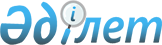 Об утверждении государственного образовательного заказа на дошкольное воспитание и обучение, размера родительской платы на 2018 год
					
			С истёкшим сроком
			
			
		
					Постановление Сырдарьинского районного акимата Кызылординской области от 12 февраля 2018 года № 53. Зарегистрировано Департаментом юстиции Кызылординской области 20 февраля 2018 года № 6172. Прекращено действие в связи с истечением срока
      В соответствии с Законом Республики Казахстан от 23 января 2001 года "О местном государственном управлении и самоуправлении в Республике Казахстан" и Законом Республики Казахстан от 27 июля 2007 года "Об образовании" акимат Сырдарьинского района ПОСТАНОВЛЯЕТ:
      1. Утвердить государственный образовательный заказ на дошкольное воспитание и обучение, размер родительской платы по Сырдарьинскому району на 2018 год согласно приложению к настоящему постановлению.
      2. Руководителю коммунального государственного учреждения "Сырдарьинский районный отдел образования" в установленном законодательством порядке принять меры вытекающие из настоящего постановления.
      3. Контроль за исполнением настоящего постановления возложить на курирующего заместителя акима Сырдарьинскогорайона.
      4. Настоящее постановление вводится в действие со дня первого официального опубликования. Государственный образовательный заказ на дошкольное воспитание и обучение, размер родительской платы по Сырдарьинскому району на 2018 год
					© 2012. РГП на ПХВ «Институт законодательства и правовой информации Республики Казахстан» Министерства юстиции Республики Казахстан
				
      Аким района

Казантаев Г.
Приложение к постановлению акимата Сырдарьинского района от "12" февраля 2018 года № 53 
№
Ад­ми­ни­стра­тив­но-тер­ри­то­ри­аль­ное рас­по­ло­же­ние ор­га­ни­за­ции до­школь­но­го вос­пи­та­ния и обу­че­ния
Ко­ли­че­ство вос­пи­тан­ни­ков ор­га­ни­за­ций до­школь­но­го вос­пи­та­ния и обу­че­ния
Ко­ли­че­ство вос­пи­тан­ни­ков ор­га­ни­за­ций до­школь­но­го вос­пи­та­ния и обу­че­ния
Ко­ли­че­ство вос­пи­тан­ни­ков ор­га­ни­за­ций до­школь­но­го вос­пи­та­ния и обу­че­ния
Ко­ли­че­ство вос­пи­тан­ни­ков ор­га­ни­за­ций до­школь­но­го вос­пи­та­ния и обу­че­ния
Ко­ли­че­ство вос­пи­тан­ни­ков ор­га­ни­за­ций до­школь­но­го вос­пи­та­ния и обу­че­ния
Раз­мер пла­ты в до­школь­ных ор­га­ни­за­ци­ях об­ра­зо­ва­ния в ме­сяц (тен­ге)
Раз­мер пла­ты в до­школь­ных ор­га­ни­за­ци­ях об­ра­зо­ва­ния в ме­сяц (тен­ге)
Раз­мер пла­ты в до­школь­ных ор­га­ни­за­ци­ях об­ра­зо­ва­ния в ме­сяц (тен­ге)
Раз­мер пла­ты в до­школь­ных ор­га­ни­за­ци­ях об­ра­зо­ва­ния в ме­сяц (тен­ге)
Раз­мер пла­ты в до­школь­ных ор­га­ни­за­ци­ях об­ра­зо­ва­ния в ме­сяц (тен­ге)
Ад­ми­ни­стра­тив­но-тер­ри­то­ри­аль­ное рас­по­ло­же­ние ор­га­ни­за­ции до­школь­но­го вос­пи­та­ния и обу­че­ния
Дет­ский сад
Ми­ни-центр с пол­ным днем пре­бы­ва­ния при шко­ле
Ми­ни-центр с непол­ным днем пре­бы­ва­ния при шко­ле
Ми­ни- центр с пол­ным днем пре­бы­ва

ния са­мо­сто­я­тель­ный
Ми­ни-центр с непол­ным днем пре­бы­ва

ния са­мо­сто­ят ель­ный
Дет­ский сад
Ми­ни-центр с пол­ным днем пре­бы­ва

ния при шко­ле
Ми­ни-центр с непол­ным днем пре­бы­ва

ния при шко­ле
Ми­ни- центр с пол­ным днем пре­бы­ва

ния са­мо­сто­я­тель­ный
Ми­ни-центр с непол­ным днем пре­бы­ва­ния са­мо­сто­ят

ель­ный
1
Сыр­да­рин­ский рай­он
480
275
0
0
0
24240
18371
0
0
0